Universidad Autónoma de Zacatecas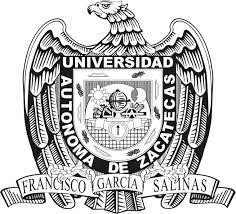 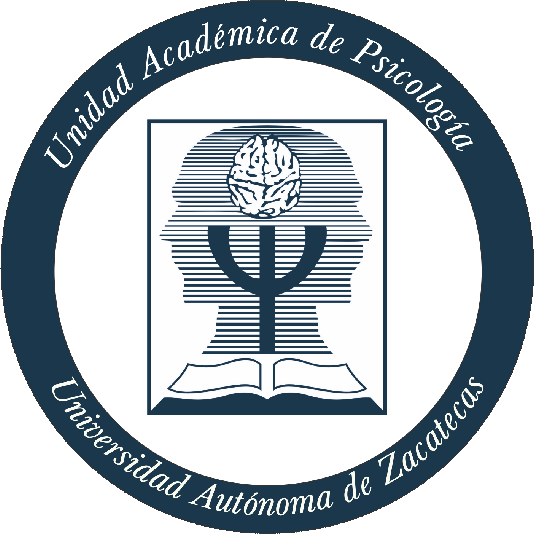 “Francisco García Salinas”Unidad Académica de PsicologíaCoordinación de Vinculación y ExtensiónREPORTE GLOBAL DE EXTENSIÓN DE SERVICIO SOCIAL (PRÁCTICAS PROFESIONALES PARA TITULACIÓN).Datos Generales:GUÍA PARA DESARROLLAR EL REPORTE GLOBALEn 5 cuartillas como mínimo evalúa los diversos aspectos implicados en la prestación de tu extensión de servicio social, considerando los siguientes puntos:EVALUACIÓN DEL PROYECTO: evalúa cada parte del proyecto que entregaste al iniciar tu extensión de servicio social, el cual contempla los siguientes criterios: Objetivos¿Los objetivos siempre fueron una directriz en tus actividades? ¿Por qué?¿Consideras que cumpliste con los objetivos establecidos? ¿Por qué?Actividades a realizar¿Cuáles fueron las principales actividades que realizaste durante la prestación de tu extensión de servicio social?¿Fue útil la programación de actividades que estableciste?Detalla la forma en la que las implementaste en la instituciónEn cuestión de tiempo, ¿Fue justo el tiempo en el que programaste tus actividades? ¿Hubo algún retraso? ¿Las actividades se agotaron rápido?¿Realizaste otras actividades que no tenías contempladas? ¿Cuáles? ¿Cómo fue la implementación?Justificación Social ¿De acuerdo a lo que percibiste en la realización de tu extensión, ¿consideras pertinente la justificación que estableciste? ¿De qué otras realidades te diste cuenta que en un inicio no considerabas?Justificación teórica-psicológica¿Fue suficiente las teorías que contemplaste en tu proyecto?¿Qué otras teorías o autores consultaste para poner en práctica tus actividades?Metodología¿Cómo favoreció la metodología que consideraste en la aplicación de tus actividades?¿Fue suficiente? ¿por qué?¿Utilizaste alguna otra metodología? ¿Cuál?MARCO TEÓRICOTeorías y autores: Menciona las teorías y los autores a los que te referiste en las actividades programadas y detalla en qué actividades las utilizastePertinencia de la teoría en la práctica: Detalla la manera en que las teorías y los autores favorecieron la realización de las actividades y evalúa su pertinencia en la aplicación. Explica si tuviste que hacer alguna adecuación en contenidos para que favoreciera el mejoramiento de la práctica.USO DE MATERIALES DE APOYODetalla los materiales, test, pruebas, libros, videos, audios, etc., que utilizaste en tus actividades y explica si el uso favoreció el propósito de la actividad. Menciona las apreciaciones que tuviste sobre el tipo de material que utilizaste, cuál fue el que favorecía más el objetivo, cuál fue más eficaz y cuál menos.APRENDIZAJES NUEVOS¿Cuáles fueron las teorías, autores, metodologías, protocolos, normas, procesos, estrategias, estándares, etc., que no conocías e incorporaste a tu acervo?APTITUDES Y HABILIDADES¿Cuáles fueron las aptitudes y habilidades que desarrollaste en la prestación de tu extensión de servicio social?INSTITUCIÓNEn general, ¿Cómo fue tu satisfacción en la prestación de servicios en la institución? ¿Cuál fue el principal beneficio que recibiste de tu extensión de servicio social?¿En qué aspectos consideras que beneficiaste a la Institución donde prestaste tu extensión de servicio social?ASESORIA Y SUPERVISIÓN ¿Cómo consideras el apoyo que recibiste en cuestión de asesoría y supervisión por parte de la institución donde realizaste?¿Cómo fue el apoyo que recibiste en cuestión de asesoría y supervisión por parte de tu asesor de la Unidad Académica?¿Qué temáticas o acciones crees que debería considerar la Unidad Académica de Psicología para mejorar el perfil de sus prestadores de SS y extensión de SS?AUTOEVALUACIÓN Nombre del prestador deExtensión de SS.No. de Matrícula.Fecha de entrega deReporte Global.Fecha en que terminó la Extensión de SS.Horas realizadas:Área o Plan:Sello de la InstituciónNombre y Firma del Asesor de la Unidad Académica de PsicologíaNombre y Firma del Responsable de la Extensión en la Institución.Nombre y firma del Prestador de Extensión de SS.¿Cómo consideras que fue tu responsabilidad durante la prestación de la Extensión de Servicio Social?¿Cómo consideras que fue tu responsabilidad durante la prestación de la Extensión de Servicio Social?¿Cómo consideras que fue tu responsabilidad durante la prestación de la Extensión de Servicio Social?¿Cómo consideras que fue tu responsabilidad durante la prestación de la Extensión de Servicio Social?¿Cómo consideras que fue tu responsabilidad durante la prestación de la Extensión de Servicio Social?12345¿Cómo fue tu puntualidad ante los horarios fijados?¿Cómo fue tu puntualidad ante los horarios fijados?¿Cómo fue tu puntualidad ante los horarios fijados?¿Cómo fue tu puntualidad ante los horarios fijados?¿Cómo fue tu puntualidad ante los horarios fijados?12345¿Cómo proyectaste la ética profesional durante la prestación de tu Extensión de SS?¿Cómo proyectaste la ética profesional durante la prestación de tu Extensión de SS?¿Cómo proyectaste la ética profesional durante la prestación de tu Extensión de SS?¿Cómo proyectaste la ética profesional durante la prestación de tu Extensión de SS?¿Cómo proyectaste la ética profesional durante la prestación de tu Extensión de SS?12345